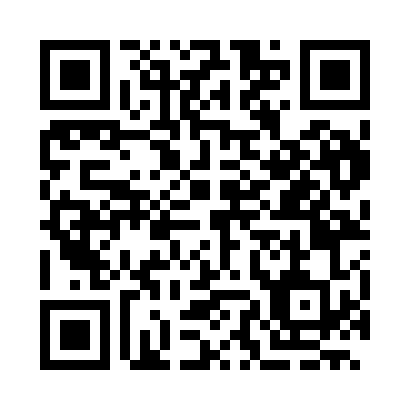 Prayer times for Archar, BulgariaMon 1 Apr 2024 - Tue 30 Apr 2024High Latitude Method: Angle Based RulePrayer Calculation Method: Muslim World LeagueAsar Calculation Method: HanafiPrayer times provided by https://www.salahtimes.comDateDayFajrSunriseDhuhrAsrMaghribIsha1Mon5:307:091:326:017:569:292Tue5:287:081:326:027:579:313Wed5:267:061:316:037:589:324Thu5:247:041:316:047:599:345Fri5:217:021:316:058:009:356Sat5:197:001:316:068:029:377Sun5:176:591:306:068:039:388Mon5:156:571:306:078:049:409Tue5:136:551:306:088:059:4110Wed5:116:531:306:098:069:4311Thu5:096:521:296:108:089:4412Fri5:076:501:296:108:099:4613Sat5:046:481:296:118:109:4814Sun5:026:471:296:128:119:4915Mon5:006:451:286:138:129:5116Tue4:586:431:286:138:149:5217Wed4:566:421:286:148:159:5418Thu4:546:401:286:158:169:5619Fri4:526:381:276:168:179:5720Sat4:496:371:276:168:189:5921Sun4:476:351:276:178:2010:0122Mon4:456:331:276:188:2110:0223Tue4:436:321:276:198:2210:0424Wed4:416:301:266:198:2310:0625Thu4:396:291:266:208:2410:0726Fri4:376:271:266:218:2610:0927Sat4:356:261:266:228:2710:1128Sun4:336:241:266:228:2810:1329Mon4:306:231:266:238:2910:1430Tue4:286:211:266:248:3010:16